公  告主旨：教育學系 107 學年度第 2 學期參加「博士學位候選人資格      考」考試者有以下10名，名單如下：公告日期：108年03月14日以上計10名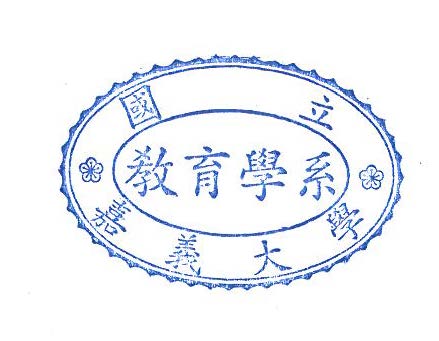 學號姓名1050902李淑靜1050910王麗卿1060801王顗涵1060803黃齡儀1060804王宏寶1060805劉佩榕1060806呂家丞1060808范玉美1060810劉彥碩1060813林柏妤